JAVNI RAZPISza zbiranje predlogov za sofinanciranje programov socialno-humanitarne dejavnosti v letu 2017 R A Z P I S N A    D O K U M E N T A C I J AMarec, 2017Občina Loški Potok na podlagi 7. člena Statuta Občine Loški Potok (Uradni list RS, št. 79/2015) in Odloka o proračunu Občine Loški Potok za leto 2017 (Ur. list RS, št. 86/2016) objavljaJAVNI RAZPISza zbiranje predlogov za sofinanciranje programov humanitarnih in invalidskih organizacij za leto 2017NAROČNIK JAVNEGA RAZPISA: OBČINA LOŠKI POTOK, Hrib 17, 1318 Loški Potok.PREDMET JAVNEGA RAZPISA: Predmet razpisa je sofinanciranje socialnih, zdravstvenih in humanitarnih dejavnosti. Iz sredstev občinskega proračuna se bodo tako sofinancirale:HUMANITARNE ORGANIZACIJE IN INVALIDSKE ORGANIZACIJE:- s socialnimi programi, namenjenimi marginalnim skupinam, ljudem s posebnimi potrebami ter invalidom ter -  z zdravstvenimi programi (organizirane terapevtske skupine, preventivna dejavnost)Predmet sofinanciranja po tem razpisu niso programi s področja kulture in športa ter tisti programi, ki se sofinancirajo iz drugih proračunskih postavk.RAZPISANA VIŠINA SREDSTEV: 3.000,00 EUR.OSEBE, KI IMAJO PRAVICO KANDIDIRATI NA JAVNEM RAZPISU, IN POGOJI, KI JIH MORAJO IZPOLNJEVATI ZA SODELOVANJE NA JAVNEM RAZPISU:Na javni razpis se lahko prijavijo vsi izvajalci programov, ki so organizirani kot društvo ali združenje, oziroma drugi izvajalci nevladnih in neprofitnih organizacij, ki: so registrirani za izvajanje dejavnosti iz točke 2 v skladu z veljavnimi predpisi,imajo urejeno evidenco o članstvu, če gre za organizacije s članstvomimajo zagotovljene osnovne pogoje za izvedbo načrtovanih programovimajo sedež ali enoto na območju občine Loški Potok oziroma izvajajo dejavnost na območju občine Loški Potok oziroma imajo člane iz občine ali delujejo za občane občine Loški PotokOBDOBJE, V KATEREM IZVAJALCI PROGRAMOV LAHKO KORISTIJO SREDSTVA RAZPISA: Dodeljena proračunska sredstva morajo biti porabljena v letu 2017, in sicer od 01. 01. 2017 do 31. 12. 2017.NAČIN ODDAJE VLOG:Predlagatelj mora izpolniti vlogo izključno na razpisnih obrazcih in jo opremiti z vsemi prilogami, ki jih zahteva razpisna dokumentacija. Razpisno dokumentacijo z obrazci kandidati lahko prejmejo od 1. marca 2017 dalje na Občini Loški Potok ali pa na spletni strani Občine Loški Potok na naslovu: www.loski-potok.si. Vloga se šteje za popolno, če vsebuje vse obvezne sestavine, ki jih določa besedilo razpisa. Vloga se šteje za popolno tudi, če jo prijavitelj po pozivu dopolni v 5-dnevnem roku. Oddaja vloge pomeni, da se je predlagatelj seznanil z vsebino javnega razpisa in se z njo tudi strinja. Izbrani izvajalec s predložitvijo vloge na javni razpis tudi soglaša z javno objavo podatkov o odobrenih in izplačanih denarnih sredstvih. ROK IN NAČIN ODDAJE VLOG:Upoštevane bodo vse vloge, ki bodo osebno dostavljene v tajništvo občine ali prispele s priporočeno pošto na naslov OBČINA LOŠKI POTOK, Hrib 17, 1318 Loški Potok, najkasneje do vključno petka, 31. marca 2017, do 10. ure. Prijave morajo biti oddane v zaprti ovojnici, v zgornjem levem kotu mora biti naslov pošiljatelja, v spodnjem levem kotu pa pripis »NE ODPIRAJ – RAZPIS – HUM. ORG. 2017«. Nepravilno označene ovojnice in prepozno prispele vloge bo komisija zavrnila. DODATNE INFORMACIJE V ZVEZI Z RAZPISOM:Podrobnejše informacije in morebitna pojasnila v zvezi z razpisom oziroma izpolnjevanjem razpisne dokumentacije lahko kandidati dobijo na Občini Loški Potok pri Vinku Košmerlu, tel. 01/8350-108.OBVEŠČANJE PREDLAGATELJEV O IZBORU: Udeleženci razpisa bodo o izboru s sklepom obveščeni v roku 3 dni po sprejeti odločitvi o razdelitvi sredstev oziroma najkasneje do 20. aprila 2017. PRITOŽBE Z ZAHTEVKOM ZA PREVERITEV UTEMELJENOSTI SKLEPA:Zoper sklep bo možna pritožba v 8 dneh od prejema sklepa pri županu občine. V pritožbi mora predlagatelj natančno opredeliti razloge za pritožbo. Predmet pritožbe ne morejo biti merila za ocenjevanje vlog.									                 Župan:                                                                                                                      Ivan Benčina, l.r.NAVODILO ZA IZDELAVO PONUDBEKandidat na razpisu mora prijavo izdelati v slovenskem jeziku. Cene v prijavi in finančni načrt morajo biti v celoti prikazane v evrih (EUR).Prijava mora biti izdelana v skladu z navodili in mora biti podana na ustreznih prijavnih obrazcih iz razpisne dokumentacije. Kjer prijavitelj prilaga prilogo, mora biti to jasno označeno, za kakšen namen se prilaga. PRIJAVO LAHKO PONUDNIK IZDELA TUDI NA SVOJIH OBRAZCIH, VENDAR MORAJO LE TI VSEBOVATI VSE ELEMENTE, KI JIH  VSEBUJE RAZPISNA DOKUMENTACIJA!  Prijavni obrazci morajo biti s strani ponudnika podpisani in žigosani. V kolikor deluje v sklopu društva več sekcij, vsaka sekcija, ki želi pridobiti sredstva, posebej predloži samostojno ponudbo (vsa zahtevana poročila in načrti se morajo nanašati na dejavnost sekcije in ne društva), predlagatelj pa je društvo, v sklopu katerega sekcija ali skupina deluje. Seznam elementov, ki jih mora predložiti ponudnik, da bo ponudba veljavna:	Obrazec št. 1 – OSNOVNI PODATKI O PRIJAVITELJU. V obrazec se vpišejo osnovni podatki o prijavitelju na razpis. Obvezno je potrebno priložiti fotokopijo odločbe o registraciji društva oziroma dokazilo, da društvo deluje v javnem interesuObrazec št. 2 – DEJAVNOST DRUŠTVA IN ŠTEVILO ČLANOV:      -    v obrazec se vpiše dejavnost oziroma področje delovanja društva      -   vpiše se število članov, ki jih ima društvo ter število članov ki so iz občine Loški Potok. Za člane iz občine Loški Potok je potrebno obvezno priložiti poimenski seznam članov. Podatek bo uporabljen izključno za namen, za katerega bo pridobljen. Obrazec št. 3 – PROGRAM DELA V LETU 2017          V obrazec vpišete programe oziroma prireditve, za katere se prijavljate na razpis in za katere bi želeli, da bi se sofinancirali iz proračuna občine. Obrazec št. 4 – FINANCIRANJE V LETU 2017           V obrazec se vpišejo podatki o virih financiranja društva oziroma organizacije v letu 2017.Obrazec 5 - VZOREC POGODBE O SOFINANCIRANJU DEJAVNOSTI DRUŠTVA V LETU 2017             Vsi kandidati na razpisu kot sestavni del vloge priložijo izpolnjen in podpisan osnutek pogodbe iz razpisne dokumentacije. S podpisom kandidati na razpisu potrdijo, da se s pogodbo strinjajo).Dodatne informacije v zvezi z javnim razpisom lahko kandidati dobijo osebno na Občini Loški Potok, Hrib 17, 1318 Loški Potok, vsak dan med 8. in 14. uro,  na telefonski številki 01/ 83 50108 pri Vinku Košmerlu, ali po e-pošti na naslovu vinko.kosmerl@loski-potok.si. Razpisna dokumentacija je objavljana na spletni strani občine Loški Potok (www.loski-potok.si)Ponudniki lahko zahtevajo dodatna pojasnila v zvezi z javnim razpisom oz. razpisno dokumentacijo vse do zaključka roka za prijavo.Ponudniki morajo ponudbe oddati najkasneje do vključno petka, 31. 03. 2017, do 10. ure osebno ali po pošti in sicer  tako,  da je ob navedenem terminu prijava na sedežu občine in sicer v zaprtih ovojnicah. V zgornjem kotu mora biti napisan naslov pošiljatelja, v spodnjem desnem kotu pa naslov: Občina Loški  Potok, Hrib 17, 1318 Loški Potok in pripis »NE ODPIRAJ–RAZPIS-HUM. ORG.  2017«.	Ponudbe, ki bodo prispele po preteku navedenega roka ali ne bodo ustrezno označene, bo naročnik zavrnil in neodprte vrnil pošiljatelju. Naročnik bo štel kot veljavne le tiste ponudbe, ki bodo sestavljene v skladu s pogoji iz tega razpisa. Nepopolne vloge bo možno dopolniti v roku 5 dni po prejemu obvestila komisije, v kolikor vloga ne bo dopolnjena, bo izločena iz nadaljnje obravnave.Izbrani ponudnik bo moral v 30. dneh po pravnomočnosti sklepa o dodelitvi sredstev pristopiti k podpisu pogodbe. V kolikor se v tem času ne bo odzval, se bo štelo, da je odstopil od ponudbe.OBRAZCI ZA PRIJAVO NA RAZPIS: Obrazec št. 1: OSNOVNI PODATKI O PRIJAVITELJU SPLOŠNI PODATKI PODATKI  O  ZAKONITIH  ZASTOPNIKIH  DRUŠTVAObvezna priloga:Fotokopija odločbe o registraciji društva oziroma dokazilo, da društvo deluje v javnem interesuObrazec št. 2: DEJAVNOST IN ČLANSTVO DRUŠTVA DEJAVNOST DRUŠTVADruštvo oz. združenje opravlja sledečo dejavnost:  Področje humanitarne oziroma invalidske organizacije:____________________________________________________________________________________________________________________________________________ŠTEVILO ČLANOV*Obvezno priložiti poimenski seznam članov iz občine Loški Potok. Podatek bo uporabljen izključno za namen, za katerega bo pridobljen.Obrazec št. 3: PROGRAM DELA V LETU 2017 V spodnji preglednici navedite ločeno posamezne programe in prireditve, za katere se prijavljate na razpis za sofinanciranje in ki po možnosti vključujejo tudi člane društva iz naše občine (aktivnosti, tekmovanja, srečanja, samostojne prireditve ali prireditve v sodelovanju z drugimi društvi in organizacijami, humanitarne akcije in pomoči članom, izobraževanja, strokovne ekskurzije , itd.)            Po potrebi tabelo fotokopirajte.Obrazec št. 4: FINANCIRANJE V LETU 2017            Datum:					žig:		           Podpis predsednika društva:_________________					                        ______________________Obrazec št. 5: VZOREC POGODBE O SOFINANCIRANJUOBČINA LOŠKI POTOK, Hrib 17, 1318 Loški Potok, davčna št. 47965525, ki jo zastopa župan Ivan Benčina (v nadaljevanju: občina)in________________________________________________________(ime društva), davčna št. _______________, ki ga zastopa predsednik ____________________(v nadaljevanju: društvo)skleneta naslednjoPOGODBO O SOFINANCIRANJU DEJAVNOSTI DRUŠTVA V LETU 2017členPogodbeni stranki s to pogodbo določata način in višino sofinanciranja dejavnosti društva s strani občine v letu 2017 ter druge medsebojne pravice in obveznosti pogodbenih strank v zvezi s predmetom pogodbe.Pogodbeni stranki sklepata pogodbo na podlagi Zakona o javnih financah (Uradni list RS, št. 79/99, 124/00, 79/01 in 30/02), Pravilnika o postopkih za izvrševanje proračuna Republike Slovenije (Uradni list RS, št. 50/07) in Odloka o proračunu občine Loški Potok za leto 2017 (Uradni list RS, št. 01/2017).členObčina bo društvu na podlagi sklepa občinskega sveta in v skladu s sprejetim proračunom občine za leto 2017 s proračunske postavke 20010 – Sofinanciranje humanitarnih organizacij za delovanje v letu 2017 na račun društva nakazala sredstva višini _____EUR. Sredstva po tej pogodbi se lahko koristijo do 31. 12. 2017.členSredstva iz prejšnjega člena se bodo nakazala na račun društva, št. __________________, odprt pri banki _______________________, na podlagi zahtevka, ki ga društvo posreduje občini. členDruštvo bo sredstva iz te pogodbe koristilo namensko in sicer za delovanje v letu 2017. Društvo je dolžno enkrat letno, najkasneje pa do konca februarja naslednje leto, posredovati občini vsebinsko in finančno poročilo, iz katerega bo razvidno, za kaj so bila sredstva porabljena. členMorebitne dopolnitve ali spremembe pogodbe bosta pogodbeni stranki reševali z aneksi k pogodbi.členVse morebitne spore iz te pogodbe bosta pogodbeni stranki poskušali rešiti sporazumno, če pa to ne bo mogoče, jih bo reševalo pristojno sodišče.členPogodba je sestavljena v dveh originalnih izvodih, od katerih vsaka pogodbena stranka prejme po en izvod.Št. pogodbe: _____________                                         Št. pogodbe: ____________Datum: __________                                                        Datum: _________________Občina Loški Potok                                    Društvo ___________________________        Župan:                                                                       Predsednik:   Ivan Benčina                                                          _____________________OBČINALOŠKI POTOKHrib 171318 Loški PotokTel.:  01-8350-100Fax: 01-8350-102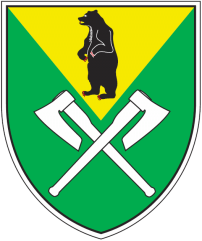 Popolni  naziv  PRIJAVITELJATOČEN NASLOV - SEDEŽ PRIJAVITELJATelefonska številka:Številka telefaxa:Elektronska pošta:Spletni naslov:3.KONTAKTNA OSEBA4.ŠTEVILKA ODLOČBE O REGISTRACIJI5.TRANSAKCIJSKI RAČUN6.MATIČNA ŠTEVILKA7.DAVČNA ŠTEVILKAFUNKCIJAIME IN PRIIMEKELEKTRONSKI  NASLOVTELEFON oz. GSMPREDSEDNIKTAJNIKBLAGAJNIKSkupno število članov:*Število članov iz občine Loški Potok: Naziv programa, prireditve(Opis – vsebina, namen, cilj. Opis je  lahko tudi v posebni prilogi!)Datum LokacijaŠt. udeležencevPredvideni stroški programa aliprireditve(v EUR)1.2.3.4.5.6.7.8.9.10. PREDVIDENI VIRI FINANCIRANJA V LETU 2017PREDVIDENI VIRI FINANCIRANJA V LETU 2017Članarine:Sponzorji, donatorji: Proračun občine Loški Potok:Proračuni ostalih občin (skupaj): Državni proračun (sredstva, pridobljena na razpisih in druga sredstva)Drugi viri (navedite jih):Skupna predvidena sredstva za delovanje društva v letu 2017: